Chapter 7 wrapup, Section 8.1Activity 1 – For each of the following, what is f()?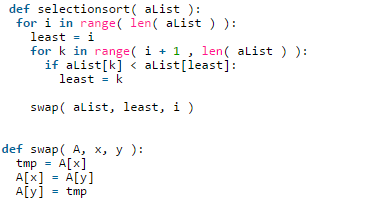 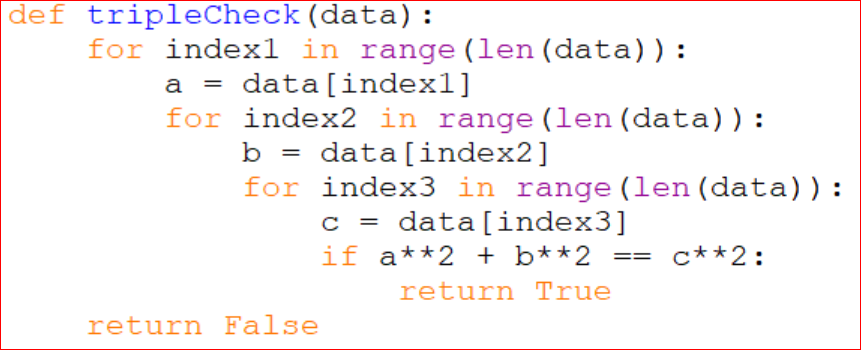 Activity 2For each of the previous what is the algorithm’s Big-Oh, Theta, and Omega?Activity 3SequenceArithmetic SequenceGeometric SequenceIncreasing SequenceDecreasing SequenceNon-Increasing/Non-Decreasing SequenceCommon DifferenceCommon RatioFactorActivity 4Write the first six terms of each of the following sequences:Arithmetic, I0 = 3, Factor = 2Geometric, I0 = 3, Factor = 2Arithmetic, I0 = 4, Factor = -1.5Geometric, I0 = 2, Factor = - 2